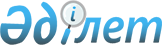 О признании утратившим силу постановления акимата Уланского района № 715 от 22 декабря 2015 года "Об организации и финансировании общественных работ в 2016 году"Постановление Уланского районного акимата Восточно-Казахстанской области от 20 апреля 2016 года № 197      Примечание РЦПИ.

      В тексте документа сохранена пунктуация и орфография оригинала.

      В соответствии с пунктом 8 статьи 37 Закона Республики Казахстан "О местном государственном управлении и самоуправлении в Республике Казахстан" от 23 января 2001 года, пунктом 3 статьи 8 Закона Республики Казахстан "Об административных процедурах" от 27 ноября 2000 года, статьи 27 Закона Республики Казахстан от 6 апреля 2016 года "О правовых актах" акимат Уланского района ПОСТАНОВЛЯЕТ: 

      1. Признать утратившим силу постановление акимата Уланского района "Об организации и финансировании общественных работ в 2016 году" № 715 от 22 декабря 2015 года (зарегистрированного в реестре государственной регистрации нормативных правовых актов за № 4346, опубликованного в газете "Ұлан таңы" № 6 (7955) от 05 февраля 2016 года).

      2. Контроль за исполнением настоящего постановления возложить на заместителя акима района Мамырбаеву Р.

      3. Настоящее постановление вводится в действие по истечении десяти календарных дней после дня его первого официального опубликования.


					© 2012. РГП на ПХВ «Институт законодательства и правовой информации Республики Казахстан» Министерства юстиции Республики Казахстан
				
      Исполняющий обязанности акима 

      Уланского района

Д. Қажанов
